Den globale nedbørsfordelingAngiv på figuren t.v. hvor der er højtryk og lavtryk, samt hvor det vil kunne regne? Hvilket overordnet mønster er der i den globale nedbørsfordeling fra polerne mod ækvator?Kan du forklare denne sammenhæng (altså mellem breddegrad og nedbør) ? Aflæs figuren t.h. og angiv for den nordlige halvkugle  inden for hvilke breddegrader der erNedbørsoverskud : Nedbørsunderskud:Hvilke lufttryk er dominerende der i områderne med nedbørsunderskud og nedbørsoverskud – skriv det på figuren th. 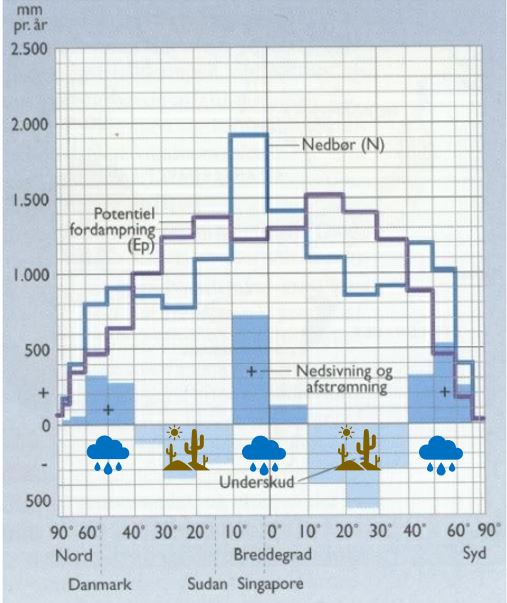 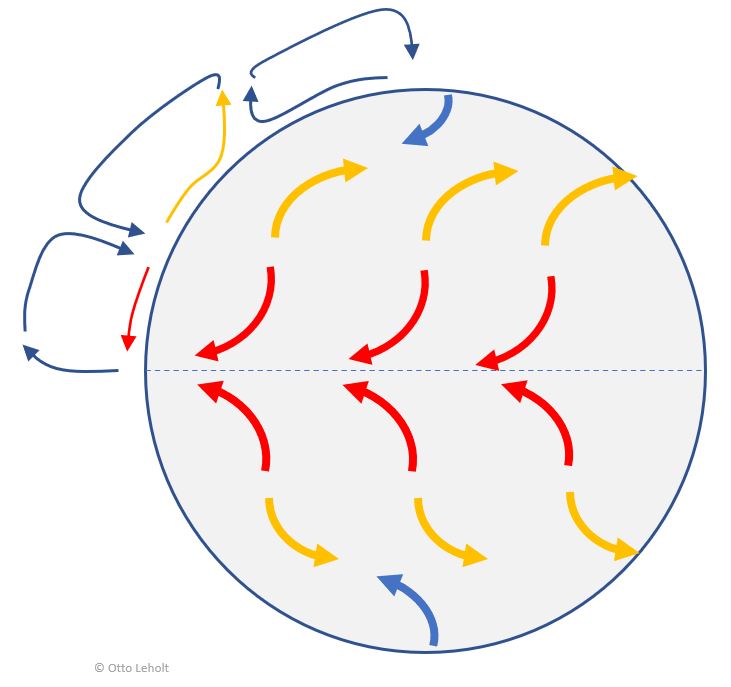 